
SPISAK SUDSKIH TUMAČA ZA GRAD VRŠAC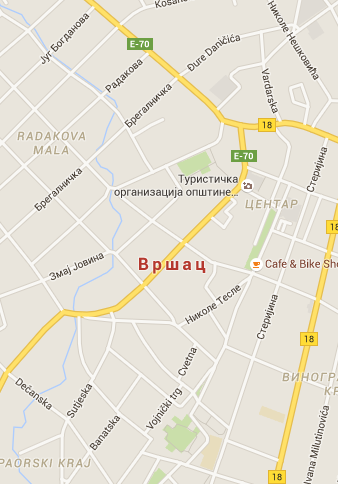 Sudski tumač za engleski jezik Vršac
Sudski tumač za hebrejski jezik Vršac
Sudski tumač za nemački jezik Vršac
Sudski tumač za persijski jezik Vršac
Sudski tumač za francuski jezik Vršac
Sudski tumač za hrvatski jezik Vršac
Sudski tumač za italijanski jezik Vršac
Sudski tumač za japanski jezik Vršac
Sudski tumač za ruski jezik Vršac
Sudski tumač za latinski jezik Vršac
Sudski tumač za norveški jezik Vršac
Sudski tumač za mađarski jezik Vršac
Sudski tumač za švedski jezik Vršac
Sudski tumač za makedonski jezik Vršac
Sudski tumač za španski jezik Vršac
Sudski tumač za pakistanski jezik Vršac
Sudski tumač za kineski jezik Vršac
Sudski tumač za znakovni jezik VršacSudski tumač za bosanski jezik Vršac
Sudski tumač za poljski jezik Vršac
Sudski tumač za arapski jezik Vršac
Sudski tumač za portugalski jezik Vršac
Sudski tumač za albanski jezik Vršac
Sudski tumač za romski jezik Vršac
Sudski tumač za belgijski jezik Vršac
Sudski tumač za rumunski jezik Vršac
Sudski tumač za bugarski jezik Vršac
Sudski tumač za slovački jezik Vršac
Sudski tumač za češki jezik Vršac
Sudski tumač za slovenački jezik Vršac
Sudski tumač za danski jezik Vršac
Sudski tumač za turski jezik Vršac
Sudski tumač za finski jezik Vršac
Sudski tumač za ukrajinski jezik Vršac
Sudski tumač za grčki jezik Vršac
Sudski tumač za holandski jezik Vršac
Sudski tumač za korejski jezik Vršac
Sudski tumač za estonski jezik VršacLokacijaul. Dositejeva bb, 26300 VršacInternetakademijaoxford.comTelefon069/4 – 5555 - 84Radnovreme8:00 AM – 4:00 PM
9:00 AM – 2:00 PM (Subotom)